Сценарий  развлечения «Осенины – осени именины»Цель:  Формирование познавательного интереса к истории своей страны, формировать у детей патриотические чувства. Воспитывать у детей уважение, интерес к обычаям старины.Задачи:Приобщать к культуре и традициям через знакомство с народными праздниками.Расширять и обогащать социально – нравственный и эмоциональный кругозор детейПриобщать к историко-культурному наследию.Доставить детям радостные переживания, связанные с русским народным праздником «Осенины».Оборудование:муляжи овощей и фруктов, грибов;корзины.Ход.Ведущая: Добрый день, гости желанные!Милости просим на Осенины!Нынче осени именины,Нынче празднуем Осенины,А гостей – то у нас, гостей!Прибыло со всех волостей.Нашу осень мы прославляем,С Осенинами всех поздравляем.Ребенок:  Если на деревьяхЛистья пожелтели,Если в край далекийПтицы улетели,                      Если небо хмурое,Если дождик льется,Это время годаОсенью зовется.Ребенок:  Листопад! Листопад!Лес осенний конопат.Налетели конопушки,Стали рыжими опушки. Ведущая: Мы листочки соберем,С ними танцевать пойдем!Танец с листочками.Ведущая: Вот и осень к нам пришла,Веселится детвора,Потому что много осеньНам сюрпризов принесла!Осень:     У меня в руках корзинка (показывает и ставит её в сторонке),В ней различные дары.Все, чем я богатаПринесла для детворы.Принесла и овощиС огородной грядки,А вот чтобы их узнать,Отгадай загадки.Семьдесят одежек,И все без застежек. (кочан капусты)Сидит красна девица в темнице,А коса на улице. (морковь)Без окон, без дверей,Полна горница людей. (огурец)В огороде вырастаю,А когда я созреваю,Варят из меня томат,В щи кладут и так едят. (помидор)Щёки розовы, нос белый, 
В темноте сижу день целый. 
А рубашка зелена, 
Вся на солнышке она. (Редиска)И зелен, и густНа грядке вырос куст,Подкопай немножко,Под кустом лежит. (картошка)Круглый бок, жёлтый бок, 
Сидит в грядке колобок. 
Врос в землю крепко. 
Что же это? (Репка)Ведущая: Не ленитесь, вставайте,Урожай собирайте.Хоровод «Огородная – хороводная».Ведущая: Предлагаю поиграть,Овощи сортировать!Игра «Овощи - фрукты»Проводится игра-эстафета (2 команды, одна выбирает овощи, вторая –фрукты)Ведущая: Ай, да, ребята, молодцы!В самом деле - удальцы!Урожай собрали ловкоИ играли от души.Осень. Урожай собирают не только в саду и огороде, но и в лесу.Песня «Маленький ежик».Ведущая: Мы по лесу по зеленому пойдем,И грибочки в кузовок соберем,В осиннике рыжики берем,По березничку – березовички,По сосновым пням – опеночки,А под елкой – белый гриб-боровик.Игра «Грибок»Ведущая: У кого там хмурый вид?Снова музыка звучит.Собирайся, детвора,Ждёт веселая игра.Аттракцион «Собери грибы».Дети попарно собирают грибы.Ведущая: Спасибо, тебе Осень, что к нам пришла,Спасибо тебе за богатый урожай,Приходи к нам ещё, не забывай!Осень:     До свиданья! До свиданья!Помашу вам на прощанье.В гости к вам ещё приду,И сюрпризы принесу!Ведущая: Осенины, осениныЭто осени именины.В благодарность за осени дары                Осенины отмечают на Руси!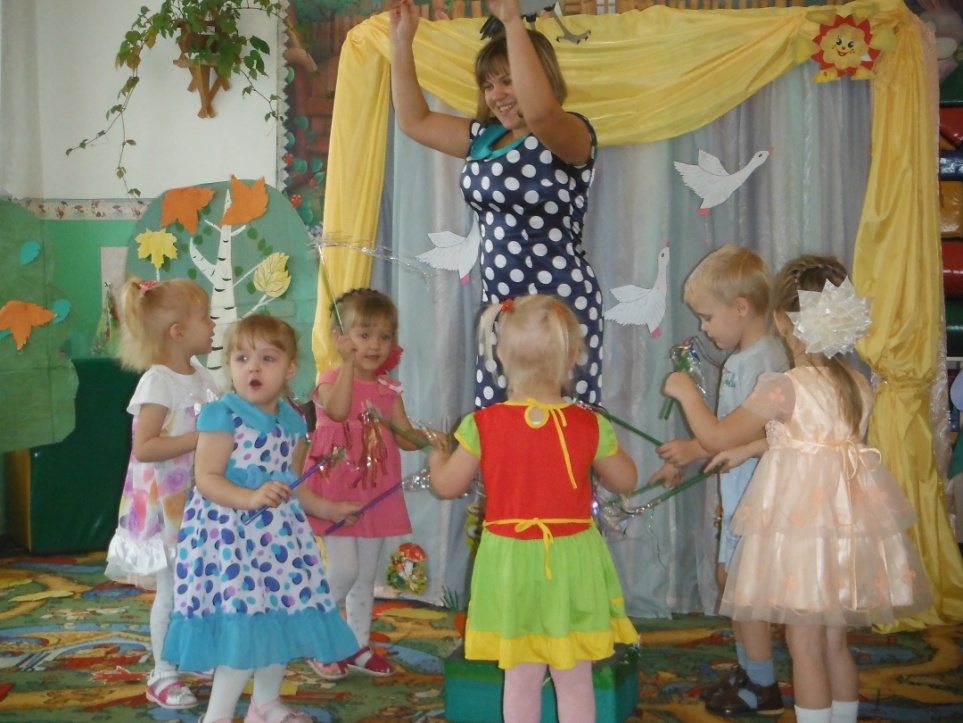 